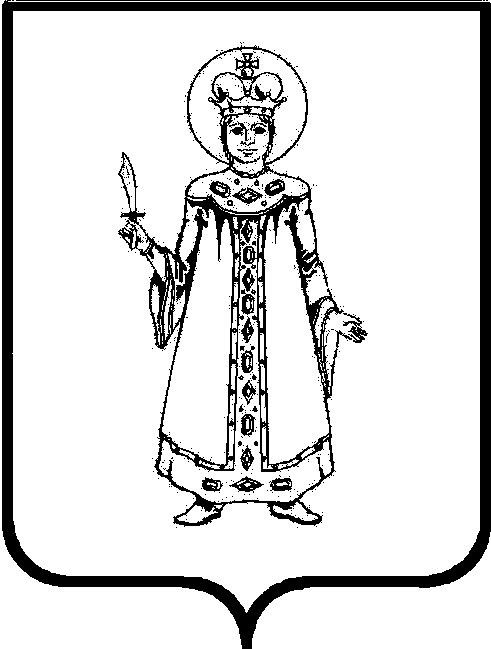 П О С Т А Н О В Л Е Н И ЕАДМИНИСТРАЦИИСЛОБОДСКОГО СЕЛЬСКОГО ПОСЕЛЕНИЯУГЛИЧСКОГО МУНИЦИПАЛЬНОГО РАЙОНАот 09.12.2022г № 454О мерах по усилению безопасности людей на водных объектах в период праздника «Крещение Господне» В соответствии с федеральными законами от 06. 10. . № 131- ФЗ «Об общих принципах организации местного самоуправления в Российской Федерации», от 21. 12. 1994 г. № 68- ФЗ «О защите населения и территорий от чрезвычайных ситуаций природного и техногенного характера», Правилами охраны жизни людей на водных объектах Ярославской области, утвержденными постановлением Администрации области от 22. 05. . № 164 «Об утверждении Правил охраны жизни людей на водных объектах Ярославской области и Правил пользования водными объектами для плавания на маломерных, прогулочных и спортивных парусных судах в Ярославской области», в целях сокращения количества несчастных случаев на водных объектах в местах богослужения и водосвятия в границах Слободского сельского поселения в связи с празднованием православного праздника «Крещение Господне» АДМИНИСТРАЦИЯ ПОСЕЛЕНИЯ ПОСТАНОВЛЯЕТ:1.Запретить выход людей на лед, к открытой воде и купание на водных объектах Слободского сельского поселения в период празднования праздника «Крещение Господне», кроме мест, оборудованных в соответствии с требованиями безопасности, предъявляемыми к местам зимнего купания.2.Определить Перечень оборудованных мест купания на территории Слободского сельского поселения (Прилагается).3. Специалистам сельских округов довести до сведения настоятелей храмов и населения настоящее постановление и рекомендуемые ГИМС МЧС России правила безопасности во время проведения обрядовых мероприятий, связанных с купанием.4. Контроль за исполнением настоящего постановления возложить на специалиста по социальным вопросам Администрации Слободского сельского поселения Кудрявцеву Динару Султановну.5. Признать утратившим силу постановление Администрации Слободского Сельского поселения от 29.12.2021 г. № 3456. Настоящее постановление вступает в силу с момента обнародования (опубликования) согласно ст. 38 Устава Слободского сельского поселения.Глава Слободского сельского поселения                         М.А. Аракчеева                                                      Приложение к постановлению Администрации Слободского сельского поселения От 09.12.2022 г.    № 454Перечень оборудованных мест для купания на территории Слободского сельского поселения в 2023г№ п/пМеста купания (район, населенный пункт, водный объект)Наименование храма, настоятель, контактные тел.Ф.И.О., должность ответственного специалиста сельского округаПланируемое  время организации массового купания (дата, время) предполагаемое кол-во людейСилы и средства привлекаемые для обеспечения безопасности людей при купании1.Ярославская область, Угличский район, село Дивная Гора Река Воржехоть, Свято Троицкий Дивногорский храм, Иерей Борис (Стародубов) Кудрявцева Динара Султановна, 19.01.2023г.11.00–14.00(70 чел.)инспекторский участок г. Углича ФКУ «Центр ГИМС МЧС России»; ОМВД РФ по Угличскому району; ГУЗ ЯО «Угличская ЦРБ»; Народная дружина2.Ярославская область, Угличский район, село Архангельское,прудЦерковь Михаила Архангела,Симаков Сергей Борисович,Кудрявцева Динара Султановна, 19.01.2023г.11.00-14.00 (20 чел.)инспекторский участок г. Углича ФКУ «Центр ГИМС МЧС России»; ОМВД РФ по Угличскому району; ГУЗ ЯО «Угличская ЦРБ»; Народная дружина